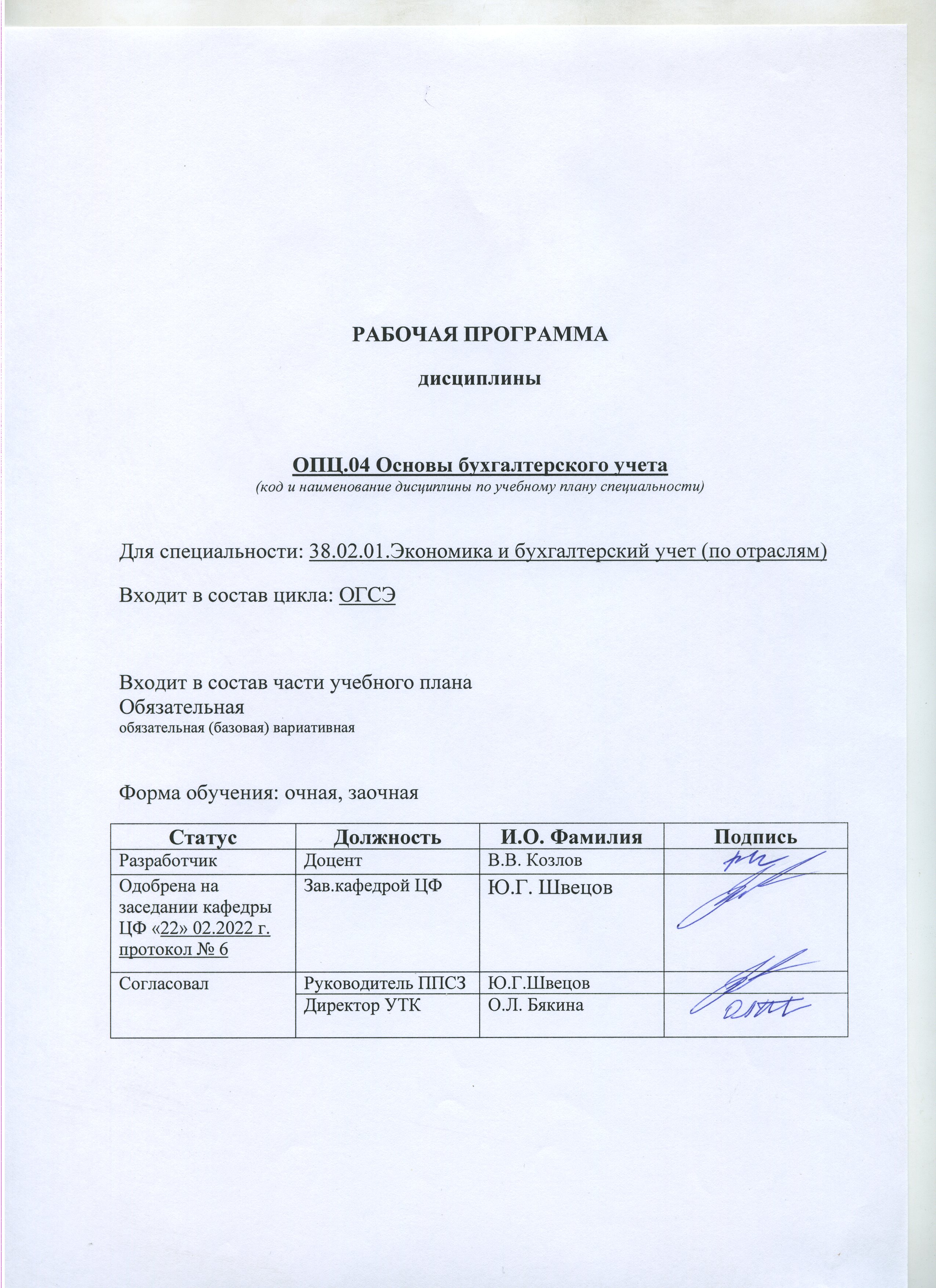 БарнаулСОДЕРЖАНИЕПРИЛОЖЕНИЕ А (обязательное) Фонд оценочных материалов по дисциплине…………………………………………………………………………….15ПРИЛОЖЕНИЕ Б  Методические рекомендации и указания ……………………..241 Паспорт рабочей программы дисциплины Основы бухгалтерского учета1.1  Место учебной дисциплины в структуре основной профессиональной образовательной программы:Обязательная  часть общего профессионального цикла1.2  Цели и задачи учебной дисциплины – требования к результатам освоения учебной дисциплины:Цель учебной дисциплины - формирование знаний и умений, соответствующих ОК-2, ОК-9, ПК-1.1, ПК-1.2, ПК-1.3, ПК-1.4, ПК-2.1 ФГОС СПО по специальности 38.02.01 Экономика и бухгалтерский учет. Требования к результатам освоения учебной дисциплины: 1.3  Рекомендуемое количество часов  на освоение  программы учебной дисциплины для специальности 38.02.01 Экономика и бухгалтерский учет (по отраслям)  по очной форме обучения:максимальной учебной нагрузки студента - 88 часа, в том числе:обязательной учебной нагрузки обучающегося - 80 часов;промежуточная аттестация – 6 часов;самостоятельной работы обучающегося - 2 часа.для специальности 38.02.01 Экономика и бухгалтерский учет (по отраслям) по заочной форме обучения:максимальной учебной нагрузки студента 88 часа, в том числе:обязательной учебной нагрузки обучающегося 32 часов;промежуточная аттестация – 8 часов;самостоятельной работы обучающегося 48 часов.2 СТРУКТУРА И СОДЕРЖАНИЕ УЧЕБНОЙ ДИСЦИПЛИНЫ2.1.1 Объем учебной дисциплины и виды учебной работы по очной форме обучения2.1.2 Объем учебной дисциплины и виды учебной работы по заочной форме обучения2.2.1 Тематический план и содержание учебной дисциплины Основы бухгалтерского учета по очной форме обучения:**Для характеристики уровня освоения учебного материала используются следующие обозначения:ознакомительный  - узнавание ранее изученных объектов, свойств; репродуктивный - выполнение деятельности по образцу, инструкции или под руководством;продуктивный - планирование и самостоятельное выполнение деятельности, решение проблемных задач.2.2.2 Тематический план и содержание учебной дисциплины Основы бухгалтерского учета по заочной форме обучения:**Для характеристики уровня освоения учебного материала используются следующие обозначения:ознакомительный  - узнавание ранее изученных объектов, свойств; репродуктивный - выполнение деятельности по образцу, инструкции или под руководством;продуктивный - планирование и самостоятельное выполнение деятельности, решение проблемных задач.4. Контроль и оценка результатов освоения УЧЕБНОЙ Дисциплины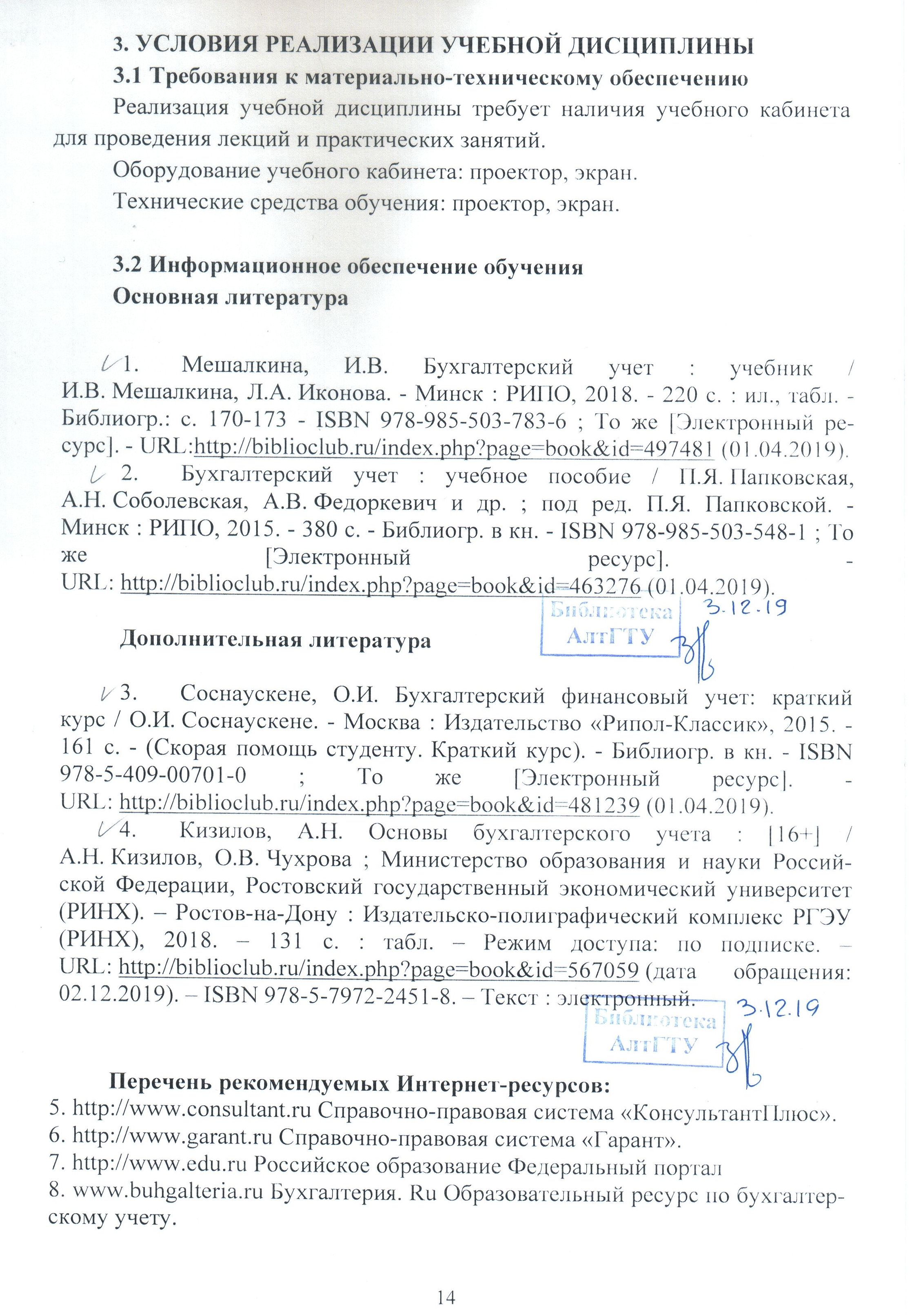 Контроль и оценка результатов освоения учебной дисциплины осуществляется преподавателем в процессе проведения практических занятий, тестирования, а также при выполнении студентами индивидуальных заданий, сдаче зачета.Лист актуализации рабочей программы дисциплиныПриложение А (обязательное)ФОНД ОЦЕНОЧНЫХ МАТЕРИАЛОВПО ДИСЦИПЛИНЕПАСПОРТФОНДА ОЦЕНОЧНЫХ МАТЕРИАЛОВ ПО ДИСЦИПЛИНЕ «ОСНОВЫ БУХГАЛТЕРСКОГО УЧЕТА»1 ФОНД ОЦЕНОЧНЫХ МАТЕРИАЛОВ ТЕКУЩЕГО КОНТРОЛЯ УСПЕВАЕМОСТИПримерный вариант контрольной работы №1 на тему: «Построение бухгалтерского баланса»Сгруппировать хозяйственные средства по их составу и размещению в таблице следующей формы:Хозяйственные средства ООО «Тканный мир» на 1 января 200_ г.Примерный вариант контрольной работы №2 на тему: «Учет хозяйственных операций по стадиям кругооборота хозяйственных средств»Зарегистрировать операции в журнале регистрации хозяйственных операций по двум вариантам:1) В учетной политике организации зафиксировано: «Учет материалов на счете 10 «Материалы» ведется по учетным ценам».2) В учетной политике организации зафиксировано: «Учет материалов на счете 10 «Материал» ведется по фактической себестоимости».Форма журнала регистрации хозяйственных операцийХозяйственные операции ООО «Альфа» за август 200_г.1. Акцептован счет поставщика, за поступившие на склад материалы на сумму - 29 250 рублей в оценке по учетным ценам. В том числе:а) Доски, 3 м3, по цене 250 рублей за 1м3, на сумму - 750 рублей;б) Трубы металлические, 100 м., по цене 150 рублей за 1м., на сумму - 15 000 рублей;в) Краска, 150 банок, по цене 90 рублей за 1 банку, на сумму - 13 500 рублей.2. Акцептован счет транспортной организации, за доставку трех видов материалов. Стоимость доставки - 1 500 рублей.3. Оприходованы материалы.4. Отравлено в производство в оценке по учетным ценам:а) Доски, 2 м3, на сумму - 500 рублей;б) Трубы металлические, 50 м., на сумму - 7500 рублей.5. Списаны транспортно-заготовительные расходы, которые приходятся на отравленные в производство материалы.6. Перечислено в расчетного расчета, в погашение задолженности перед поставщиками:а) поставщику, за поступившие материалы - 29 250 рублей;б) транспортной организации за доставку материалов - 1 500 рублей.2 ФОНД ОЦЕНОЧНЫХ СРЕДСТВ ДЛЯ ПРОМЕЖУТОЧНОЙ АТТЕСТАЦИИ2.1 Тесты для промежуточной аттестации (экзамена)(теоретическая часть)Сущность, цели, задачи и содержание бухгалтерского учетаПредмет и метод бухгалтерского учетаПринципы бухгалтерского учета Система нормативного регулирования бухгалтерского учета и отчетности в Российской ФедерацииБалансовое обобщение, система счетов и двойная записьПостроение бухгалтерского балансаТипы хозяйственных операций, влияющих на валюту бухгалтерского балансаВзаимосвязь счетов бухгалтерского учета и бухгалтерского балансаДокументация и документооборотСистема внутреннего контроля в организацииФормирование учетной политики в организацииПонятие и требования к составлению первичного документа, учетных регистров, бухгалтерской отчетности; их взаимосвязьСтадии кругооборота хозяйственных средств. Стоимостное измерение объектов учетаУчет поступления основных средствУчет поступления материаловУчет затрат основного производстваУчет затрат вспомогательного производстваУчет затрат обслуживающих производствУчет хозяйственных операций процесса продажиУчет хозяйственных операций стадий формирования и распределения финансового результата деятельности предприятияПонятие и состав финансовой отчетностиЭлементы бухгалтерской (финансовой) отчетностиОсновные правила и этапы составления бухгалтерской (финансовой) отчетностиБухгалтерская отчетность предприятия, ее значения и виды. Состав, содержания и требования, предъявляемые  к бухгалтерской отчетностиПорядок составления форм бухгалтерской отчетности. Сроки предоставления отчетности. Публичность бухгалтерской отчетности.Цели и концепция управленческого учетаКлассификация затрат в соответствии с целями учёта и контроляКалькулирование и его роль в управлении производством Критерии оценки2.2 Задачи для промежуточной аттестации (экзамена) (практическая часть)Примерный перечень задач для промежуточной аттестации (экзамена) следующий: Задача 1. При составлении бухгалтерской отчетности за 2010 год организация «ПродуктКомпани» в Отчете о финансовых результатах отразила прибыль до налогообложения (бухгалтерская прибыль) в размере 89 000 руб.Отклонения бухгалтерской прибыли от налоговой прибыли за 2010 год составили:1) 1 500 руб. - расходы на рекламу превысили ограничения, принимаемые для целей налогообложения;2) 800 руб. - амортизационные отчисления, рассчитанные для целей бухгалтерского учета, превысили суммы, принимаемые для целей налогообложения;3) 3 600 руб. - расходы на капитальные вложения в виде амортизационной премии уменьшили налоговую прибыль больше, чем бухгалтерскую.Задание:1) указать вид возникших налоговых разниц;2) определить сумму прибыли, отраженную в декларации по налогу на прибыль за 2010 год;3) рассчитать и оформить бухгалтерскими записями начисление условного расхода (дохода) по налогу на прибыль, текущего налога на прибыль, а также налоговых обязательств и налоговых активов.Задача 2.В мае 2010 года ООО «Альфа» получило уведомление о выделении ему средств из Фонда содействия развитию малых форм предприятий в научно-технической сфере в сумме 1 080 тыс. руб. на финансирование улучшения материально-технической базы данной организации.В июне 2010 года ООО «Альфа» заключило договор поставки оборудования, не требующего монтажа, с ООО «Гамма», в рамках которого оборудование стоимостью 900 тыс. руб. (без учета НДС) должно быть получено в течение двух недель от даты получения первого платежа.Денежные средства из Фонда содействия поступили в адрес ООО «Альфа» в июле 2010 года и были перечислены ООО «Гамма» 04.07.2010 (30 % стоимости оборудования) и 23.07.2010 (окончательный платеж).Доставка оборудования осуществлялась специализированной организацией, которой было перечислено 11 800 руб., включая НДС.За установку и настройку оборудования наладчику ООО «Альфа» в соответствии с нарядом на сдельную работу от 02.08.2010 была начислена заработная плата в размере 1 000 руб. После окончания указанных работ объект был принят к учету и передан в эксплуатацию.Задание:1) сформировать первоначальную стоимость оборудования для целей бухгалтерского и налогового учета;2) рассчитать суммы амортизации за апрель 2011 года при условии, что в соответствии с приказом о принятии к учету оборудования срок полезного использования установлен равным 9 годам;3) отразить на счетах бухгалтерского учета принятие к учету оборудования и сумм начисленной по нему амортизации.Задача 3.В апреле 2011 г. ООО «Пси» принимает решение и реализует объект основных средств в связи с невозможностью его производственного использования в организации. Восстановительная стоимость выбывающего объекта составила 560 тыс. руб. Цена реализации - 400 тыс. руб. без НДС.Расходы, связанные с реализацией составили: 1000 руб. за объявление в СМИ; 1 000 руб. - стоимость транспортировки силами специализированной организации (все без НДС).Объект принят к учету в июне 2010 г. в качестве вклада в уставный капитал. Согласованная стоимость на дату оприходования составила 400 тыс. руб. По данным передающей стороны, первоначальная стоимость объекта - 360 тыс. руб., сумма накопленной амортизации -135 тыс. руб. (срок полезного использования 4 года).В соответствии с учетной политикой ООО «Пси» осуществляет ежегодную переоценку основных фондов.Задание:1) рассчитать финансовый результат от реализации объекта основных средств для целей бухгалтерского и налогового учета;2) составить бухгалтерские проводки, отражающие все факты жизненного цикла реализуемого объекта основных средств в ООО «Пси».Задача 4.При составлении бухгалтерской отчетности за 2010 г. организация «Прогресс» в Отчете о финансовых результатах отразила прибыль до налогообложения (бухгалтерская прибыль) в размере 124 250 руб.Отклонения бухгалтерской прибыли от налоговой прибыли за 2010 г. составили:1) 14 500 руб. - расходы в виде процентов по долговым обязательствам превысили ограничения, принимаемые для целей налогообложения;2) 2 100 руб. - амортизационные отчисления, рассчитанные в налоговом учете, больше сумм, отраженных в бухгалтерском учете;3) 750 руб. - разница между выплаченными и начисленными расходами по компенсации за использование для служебных поездок личных легковых автомобилей (начислено больше, чем выплачено).Задание:1) указать вид возникших налоговых разниц;2) определить сумму прибыли, отраженную в декларации по налогу на прибыль за 2010 год;3) рассчитать и оформить бухгалтерскими записями начисление условного расхода (дохода) по налогу на прибыль, текущего налога на прибыль, а также налоговых обязательств и налоговых активов.Задача 5.ОАО «Участник» является акционером ЗАО «Холдинг». Номинальная стоимость акций ЗАО «Холдинг», принадлежащих ОАО «Участник», составляет 320 тыс. руб. ОАО «Участник» оплачивает акции ЗАО «Холдинг» оборудованием. По данным независимого оценщика, рыночная стоимость данного оборудования составляет 320 тыс. руб.Первоначальная стоимость оборудования, по данным бухгалтерского и налогового учета ОАО «Участник», равна 500 тыс. руб., а сумма амортизации, начисленной к моменту его передачи в собственность ЗАО «Холдинг», - 250 тыс. руб. Переоценке оборудование не подвергалось. При его покупке ОАО «Участник» приняло к вычету НДС в сумме 100 тыс. руб.В учредительном договоре сказано, что ОАО «Участник» оплачивает акции ЗАО «Холдинг» оборудованием, денежная оценка которого составляет 270 тыс. руб., и восстановленным НДС, который равен ? тыс. руб.ЗАО «Холдинг» затрат по вводу оборудования в эксплуатацию не понесло. Оборудование будет использоваться в деятельности, облагаемой НДС.Отразите хозяйственные операции на счетах бухгалтерского учета ЗАО «Холдинг».Задача 6.В октябре 2009 года ООО «Тау» принимает решение и начинает работы по проведению модернизации производственной линии как собственными силами, так и с привлечением специализированной организации.Расходы, связанные с модернизацией составили: стоимость материалов 120 тыс. руб.; 300 тыс. руб. - стоимость работ специализированной организации (без НДС); заработная плата рабочих ремонтного цеха - 10 тыс. руб./месяц. Продолжительность работ составила 15 месяцев.Первоначальная стоимость производственной линии составила 489 209 руб. Фактический срок эксплуатации 6 лет, срок полезного использования - 8 лет. В соответствии с приказом об учетной политике амортизация начисляется линейным способом как в бухгалтерском, так и в налоговом учете. При этом срок полезного использования не изменился.Задание:1) сформировать восстановительную стоимость производственной линии для целей бухгалтерского и налогового учета;2) рассчитать суммы амортизации за апрель 2011 г. при условии, что в соответствии с приказом об учетной политике ООО «Тау» предусмотрено использование амортизационной премии в размере 30 %;3) отразить на счетах бухгалтерского учета затраты на проведение модернизации производственной линии и сумм начисленной по ней амортизации.Задача 7.При составлении бухгалтерской отчетности за 2010 г. организация «Приоритет» в Отчете о прибылях и убытках отразила прибыль до налогообложения (бухгалтерская прибыль) в размере 100 000 руб.Отклонения бухгалтерской прибыли от налоговой прибыли за 2010 г. составили:1) 3 000 руб. - расходы на формирование резервов по сомнительным долгам превысили ограничения, принимаемые для целей налогообложения;2) 2 000 руб. - амортизационные отчисления, рассчитанные для целей бухгалтерского учета, превысили суммы, принимаемые для целей налогообложения;3) 2 500 руб. - дивидендов к получению начислено больше, чем фактически получено денежными средствами.Задание:1) указать вид возникших налоговых разниц;2) определить сумму прибыли, отраженную в декларации по налогу на прибыль за 2010 г.;3) рассчитать и оформить бухгалтерскими записями начисление условного расхода (дохода) по налогу на прибыль, текущего налога на прибыль, а также налоговых обязательств и налоговых активов.Задача 8.ОАО «Участник» является акционером ЗАО «Холдинг». Номинальная стоимость акций ЗАО «Холдинг», принадлежащих ОАО «Участник», составляет 320 тыс. руб. ОАО «Участник» оплачивает акции ЗАО «Холдинг» оборудованием. По данным независимого оценщика, рыночная стоимость данного оборудования составляет 320 тыс. руб.Первоначальная стоимость оборудования, по данным бухгалтерского и налогового учета ОАО «Участник», равна 500 тыс. руб., а сумма амортизации, начисленной к моменту его передачи в собственность ЗАО «Холдинг», - 250 тыс. руб. Переоценке оборудование не подвергалось. При его покупке ОАО «Участник» приняло к вычету НДС в сумме 100 тыс. руб.В учредительном договоре сказано, что ОАО «Участник» оплачивает акции ЗАО «Холдинг» оборудованием, денежная оценка которого составляет 270 тыс. руб., и восстановленным НДС, который равен ? тыс. руб.ЗАО «Холдинг» затрат по вводу оборудования в эксплуатацию не понесло. Оборудование будет использоваться в деятельности, облагаемой НДС.Отразите хозяйственные операции на счетах бухгалтерского учета ОАО «Участник».Задача 9.В октябре 2010 г. ООО «Бетта» принимает решение о начале эксплуатации завершенного строительством офисного здания, правоустанавливающие документы по которому переданы в регистрационную палату. В соответствии с учетной политикой амортизация начинает начисляться с даты передачи документов в регистрационную палату.Расходы, связанные с модернизацией составили: стоимость материалов 120 тыс. руб.; 300 тыс. руб. - стоимость работ специализированной организации (без НДС); заработная плата рабочих ремонтного цеха - 10 тыс. руб./месяц. Продолжительность работ составила 15 месяцев.Первоначальная стоимость производственной линии составила 489 209 руб. Фактический срок эксплуатации 6 лет, срок полезного использования - 8 лет. В соответствии с приказом об учетной политике амортизация начисляется линейным способом как в бухгалтерском, так и в налоговом учете. При этом срок полезного использования не изменился.Задание:1) сформировать восстановительную стоимость производственной линии для целей бухгалтерского и налогового учета;2) рассчитать суммы амортизации за апрель 2011 года при условии, что в соответствии с приказом об учетной политике ООО «Бетта» предусмотрено использование амортизационной премии в размере 30 %;3) отразить на счетах бухгалтерского учета затраты на проведение модернизации производственной линии и сумм начисленной по ней амортизации.Задача 10.При составлении бухгалтерской отчетности за 2010 г. организация «Прелюдия» в Отчете о прибылях и убытках отразила прибыль до налогообложения (бухгалтерская прибыль) в размере 139 800 руб.Отклонения бухгалтерской прибыли от налоговой прибыли за 2010 г. составили:1) 4 800 руб. - расходы на формирование резерва по гарантийному ремонту превысили ограничения, принимаемые для целей налогообложения;2) 1 200 руб. - амортизационные отчисления, рассчитанные для целей бухгалтерского учета, превысили суммы, принимаемые для целей налогообложения;3) 5 000 руб. - представительские расходы превысили ограничения, принимаемые для целей налогообложения.Задание:1) указать вид возникших налоговых разниц;2) определить сумму прибыли, отраженную в декларации по налогу на прибыль за 2010 год;3) рассчитать и оформить бухгалтерскими записями начисление условного расхода (дохода) по налогу на прибыль, текущего налога на прибыль, а также налоговых обязательств и налоговых активов.Критерии оценки  ПРИЛОЖЕНИЕ БМЕТОДИЧЕСКИЕ РЕКОМЕНДАЦИИ И УКАЗАНИЯМЕТОДИЧЕСКИЕ РЕКОМЕНДАЦИИ  ПО УСВОЕНИЮ УЧЕБНОГО МАТЕРИАЛАДисциплина «Основы бухгалтерского учета» имеет не только теоретическое, но и практическое значение для студентов всех специальностей. Она является одной из основных финансово–экономических дисциплин. В процессе ее изучения студент имеет возможность получить теоретические основы и практические навыки ведения бухгалтерского учета на предприятиях.Знание основных требований по ведению бухгалтерского учета является необходимой частью профессиональной компетенции современного специалиста. Изучение дисциплины «Основы бухгалтерского учета» должно стать обязательным элементом профессиональной подготовки.Значение данной дисциплины для последующей профессиональной деятельности выпускника определяется сущностью и социальной значимостью его будущей профессии, необходимостью взаимодействия со специалистами смежного профиля при разработке методов, средств и технологий применения объектов профессиональной деятельности. Соблюдение принципов и методов бухгалтерского учета, знание нормативной базы регулирования бухгалтерского учета в РФ необходимы специалисту в любой области.Содержание дисциплины представлено в дидактических единицах, по итогам изучения которых предусмотрен промежуточный контроль (экзамен). Каждый блок представлен определенным количеством тем, изучение которых предполагает текущий контроль знаний студентов. Для подготовки к экзамену, семинарским и лекционным занятиям необходимо изучать предложенную литературу, а также выполнять задания для самостоятельной работы, что позволит лучше усвоить изучаемые вопросы. МЕТОДИЧЕСКИЕ УКАЗАНИЯ СТУДЕНТАМ ПО ПОДГОТОВКЕК ПРАКТИЧЕСКИМ ЗАНЯТИЯМ ПО КУРСУ  «ОСНОВЫ БУХГАЛТЕРСКОГО УЧЕТА»Практические занятия - одна из основных форм организации учебного процесса, представляющая собой коллективное обсуждение студентами теоретических вопросов под руководством преподавателя и решение задач. Цель практических занятий заключается в закреплении лекционного материала по наиболее важным темам и вопросам курса, умений работы с учебной и научной литературой, нормативными актами и документами, а также в применении полученных теоретических знаний в ходе решения практических задач.На практических занятиях желательны коллективные обсуждения возникших проблем и путей их разрешения. Могут быть заслушаны доклады и сообщения студентов. Кроме всего прочего, практические занятия являются формой контроля преподавателя за учебным процессом в группе, успеваемостью и отношением к учебе каждого студента. Студенты работают над моделированием отдельных содержательных блоков курса, принимают участие в контрольных работах, тестированиях, устных опросах и пр.Подготовка к практическим занятиям включает в себя следующее:- обязательно ознакомиться с планом практического занятия, в котором содержатся основные вопросы, выносимые на обсуждение, формулируются цели занятия, даются краткие методические указания по подготовке каждого вопроса;- изучить конспекты лекций, соответствующие разделы учебника, учебного пособия, содержание рекомендованных нормативных правовых актов;- нужно законспектировать первоисточники, выписать основные термины и выучить их;- нужно изучить дополнительную литературу по теме занятия, делая при этом необходимые выписки, которые понадобятся при обсуждении на практических занятиях;- нужно постараться сформулировать свое мнение по каждому вопросу и аргументированно его обосновать;- следует записывать возникшие во время самостоятельной работы с учебниками и научной литературой вопросы, чтобы затем на практических занятиях получить на них ответы;- следует обращаться за консультацией к преподавателю.Итак, в ходе подготовки к практическому занятию студентам следует внимательно ознакомиться с планом, вопросами, вынесенными на обсуждение, досконально изучить соответствующий лекционный материал, предлагаемую учебную методическую и научную литературу, необходимые федеральные законы, приказы и положения, относящиеся к вопросам ведения бухгалтерского учета. Нельзя ограничиваться только имеющейся учебной литературой (учебниками и учебными пособиями). Обращение студентов к нормативным документам, статьям из специальных журналов, а также к материалам средств массовой информации позволяет в значительной мере закрепить изученный материал и более полно разобраться во всех темах изучаемой дисциплины.В целом активное заинтересованное участие студентов в практической работе способствует более глубокому изучению содержания курса «Основы бухгалтерского учета», делает процесс обучения более осознанным и эффективным. Организация самостоятельной работы студента по изучению дисциплины Для обеспечения выполнения СРС в форме консультаций по дисциплине «Бухгалтерский учет» используются лекционные аудитории и  помещение кафедры, скомплектован фонд учебников и задачников в библиотеке АлтГТУ, проводятся еженедельные двухчасовые консультации, расписание которых размещено на стенде кафедры ЭФК   С целью лучшего усвоения материала используются комплект заданий и тестов по дисциплине «Бухгалтерский учет».В процессе изучения дисциплины «Бухгалтерский учет» студенты обязаны заниматься изучением справочной, правовой, научной и периодической литературы.  Подготовка к практическим занятиям включает в себя самостоятельное изучение вопросов по темам занятий, сбор информации (статистической, нормативной) для обсуждения на занятиях.МЕТОДИЧЕСКИЕ СОВЕТЫ ПРЕПОДАВАТЕЛЮ ПО ПОДГОТОВКЕ И ПРОВЕДЕНИЮ ЛЕКЦИЙТрадиционно подготовка вузовской лекции предполагает определение цели изучения материала по данной теме; составление плана изложения материала; определение основных понятий темы;  подбор основной литературы к теме.При подготовке лекции важно временное планирование, определение четко по времени каждой структурной часть лекции и строгое выполнение этого времени в аудитории. Чтобы загруженность материалов вопросов плана лекции была более-менее равномерной, необходимо уже при этой работе определять места с отсылкой к самостоятельному изучению студентами части материала или повторения проблемы, вынесенной в лекцию.При планировании лекционных вопросов необходимо хорошо продумать и четко обозначить связки между располагаемым в них материалом, чтобы лекция получилась логически выстроенной и органичной. Часть материала рационально давать через схемы, начерченные (лучше заранее) на доске. Схемы можно использовать для лучшего усвоения, например, классификацию активов (имущества) организации по составу и назначению и др.При этом нужно помнить, что схема несет большую смысловую нагрузку и выстраивать ее необходимо продуманно и четко. В идеале, разумеется, необходимо использовать современные технические средства обучения, там, где позволяет оборудованная аудитория. На доску целесообразно вынести основные термины и понятия темы.Читая лекцию, желательно разделять в тексте вопросы плана, чтобы у студентов в конспекте выстроилась четкая структура материала, чтобы легче было ориентироваться в конспекте при подготовке к семинару и зачету. Содержание вынесенных на доску основных терминов и понятий по ходу лекции необходимо обязательно раскрыть.Основные положения и выводы лекции рекомендуется повторять, ибо они и есть каркас любого конспекта. Интонации голоса лектора должны быть рассчитаны на помещение и акустику лекционной аудитории, дикция четкая, размеренная.В лекционном материале должна быть связь с жизнью, особенно с современностью.Закончить лекцию необходимо хорошо продуманным четким выводом.1 ПАСПОРТ РАБОЧЕЙ ПРОГРАММЫ ДИСЦИПЛИНЫ …………………………3Место учебной дисциплины в структуре основной профессиональной образовательной программы…………………………………………………………..3Цели и задачи учебной дисциплины – требования к результатам освоения учебной дисциплины………………………………………………………...3Рекомендуемое количество часов  на освоение  учебной дисциплины ……………………………………………………………………………42 СТРУКТУРА и  содержание УЧЕБНОЙ ДИСЦИПЛИНЫ…………………..4        2.1 Объем учебной дисциплины и виды учебной работы……………………………42.2 Тематический план и содержание учебной дисциплины ………………………..6 3 условия реализации  учебной дисциплины……………………….103.1 Требования к материально-техническому обеспечению………………………..103.2 Информационное обеспечение обучения. Перечень рекомендуемых учебных изданий, Интернет-ресурсов, дополнительной литературы……………...104 Контроль  и  оценка  результатов  Освоения  учебной…………12дисциплиныНомер /индекс компетенции по ФГОС СПОСодержание компетенцииВ результате изучения дисциплины обучающиеся должны:В результате изучения дисциплины обучающиеся должны:Номер /индекс компетенции по ФГОС СПОСодержание компетенциизнатьУметьОК-02Осуществлять поиск, анализ и интерпретацию информации, необходимой для выполнения задач профессиональной деятельности.-Определять задачи для поиска информации; -определять необходимые источники информации; -планировать процесс поиска; -структурировать получаемую информацию; -выделять наиболее значимое в перечне информации; -оценивать практическую значимость результатов поиска; -оформлять результаты поиска.-Номенклатура информационных источников применяемых в профессиональной деятельности; -приемы структурирования информации.ОК-09Использовать информационные технологии в профессиональной деятельности.-Применять средства информационных технологий для решения профессиональных задач; -использовать современное программное обеспечение.-Современные средства и устройства информатизации; -порядок их применения и программное обеспечение в профессиональной деятельности.ПК-1.1.Обрабатывать первичные бухгалтерские документы.- основные правила ведения бухгалтерского учета в части документирования всех хозяйственных действий и операций;- понятие первичной бухгалтерской документации;- унифицированные формы первичных бухгалтерских документов- проводить таксировку и контировку первичных бухгалтерских документов;- организовывать документооборот;- разбираться в номенклатуре делПК-1.2.Разрабатывать и согласовывать с руководством организации рабочий план счетов бухгалтерского учета организации.обосновывать необходимость разработки рабочего плана счетов на основе типового плана счетов бухгалтерского учета финансово-хозяйственной деятельности;конструировать поэтапно рабочий план счетов бухгалтерского учета организации.сущность плана счетов бухгалтерского учета финансово-хозяйственной деятельности организаций;теоретические вопросы разработки и применения плана счетов бухгалтерского учета в финансово-хозяйственной деятельности организации;инструкцию по применению плана счетов бухгалтерского учета;принципы и цели разработки рабочего плана счетов бухгалтерского учета организации;классификацию счетов бухгалтерского учета по экономическому содержанию, назначению и структуре;два подхода к проблеме оптимальной организации рабочего плана счетов - автономию финансового и управленческого учета и объединение финансового и управленческого учета.ПК-1.3.Проводить учет денежных средств, оформлять денежные и кассовые документы.- сущность и значение бухгалтерского учета;- национальную систему нормативного регулирования- применять нормативное регулирование бухгалтерского учета;- ориентироваться на международные стандарты финансовой отчетностиПК-1.4.Формировать бухгалтерские проводки по учету активов организации на основе рабочего плана счетов бухгалтерского учета.- основные способы сбора, обработки, анализа и наглядного представления информации;-  технику расчета экономических и финансовых показателей, характеризующих деятельность хозяйствующих субъектов- выполнять расчеты финансово-экономических показателей и формулировать основные выводы по результатам деятельности предприятия;ПК-2.1.Формировать бухгалтерские проводки по учету источников активов организации на основе рабочего плана счетов бухгалтерского учета.- принципы ведения бухгалтерского учета;- виды и взаимодействие счетов бухгалтерского учета- формировать бухгалтерские проводки по учету источников имуществаВид учебной работыОбъем часовпо видам учебной работыМаксимальная учебная нагрузка (всего)88Обязательная учебная нагрузка (всего) 80в том числе:лекционные занятия32практические занятия32уроки16Самостоятельная работа студента 2Промежуточная аттестация в форме экзамена 6Вид учебной работыОбъем часовпо видам учебной работыМаксимальная учебная нагрузка (всего)88Обязательная учебная нагрузка (всего) 32в том числе:лекционные занятия16практические занятия16контрольные работы-курсовая работа (проект) (если предусмотрено)-другие формы и методы организации образовательного процесса в соответствии с требованиями современных производственных и образовательных технологий-Самостоятельная работа студента 48в том числе:Подготовка и защита творческих заданий, сообщений, докладов, рефератовПодготовка к экзамену408Промежуточная аттестация в формеЭкзаменаНаименование разделов и темСодержание учебного материала, лабораторные  работы и практические занятия, самостоятельная работа обучающихся, курсовая работа (проект) (если предусмотрены)Содержание учебного материала, лабораторные  работы и практические занятия, самостоятельная работа обучающихся, курсовая работа (проект) (если предусмотрены)Объем часовУровень освоения**Уровень освоения**122344Раздел 1. Бухгалтерский учет, его объекты и задачиРаздел 1. Бухгалтерский учет, его объекты и задачиРаздел 1. Бухгалтерский учет, его объекты и задачиРаздел 1. Бухгалтерский учет, его объекты и задачиРаздел 1. Бухгалтерский учет, его объекты и задачиРаздел 1. Бухгалтерский учет, его объекты и задачиТема 1.1.Хозяйственный учет, его сущность и значение.Содержание учебного материала:Содержание учебного материала:22репродуктивныйТема 1.1.Хозяйственный учет, его сущность и значение.Понятие о хозяйственном учете. Виды учета, их характеристика. 22репродуктивныйТема 1.1.Хозяйственный учет, его сущность и значение.Виды измерителей, применяемые в учете.22репродуктивныйТема 1.1.Хозяйственный учет, его сущность и значение.Требования предъявляемые к бухгалтерскому учету.22репродуктивныйТема 1.2.Объекты, основные задачи и методы бухгалтерского учета.Содержание учебного материала:Содержание учебного материала:22репродуктивныйТема 1.2.Объекты, основные задачи и методы бухгалтерского учета.Объекты бухгалтерского учета: хозяйственные средства, источники их образования, хозяйственные процессы.22репродуктивныйТема 1.2.Объекты, основные задачи и методы бухгалтерского учета.2. Классификация хозяйственных средств по составу и размещению, и источникам их образования и целевому финансированию.22репродуктивныйТема 1.2.Объекты, основные задачи и методы бухгалтерского учета.3. Методы ведения бухгалтерского учета, их характеристика.    22репродуктивныйТема 1.2.Объекты, основные задачи и методы бухгалтерского учета.Практическое  занятие №1. Практическое  занятие №1. 44продуктивныйТема 1.2.Объекты, основные задачи и методы бухгалтерского учета.«Группировка хозяйственных средств  предприятия по составу и по составу и по источникам образования».«Группировка хозяйственных средств  предприятия по составу и по составу и по источникам образования».44продуктивныйТема 1.3.Правовая основа бухгалтерского учета.Содержание учебного материала:Содержание учебного материала:22репродуктивныйТема 1.3.Правовая основа бухгалтерского учета.Понятие организации бухгалтерского учета в РФ.22репродуктивныйТема 1.3.Правовая основа бухгалтерского учета.Документы, регламентирующие организацию бухгалтерского учета. Федеральный закон РФ «О бухгалтерском учете» «Положение о бухгалтерском учете и отчетности в РФ»22репродуктивныйРаздел 2. Бухгалтерский баланс.Раздел 2. Бухгалтерский баланс.Раздел 2. Бухгалтерский баланс.Раздел 2. Бухгалтерский баланс.Раздел 2. Бухгалтерский баланс.Раздел 2. Бухгалтерский баланс.Тема 2.1.Балансовый метод отражения информации.Содержание учебного материала:Содержание учебного материала:44репродуктивныйТема 2.1.Балансовый метод отражения информации.Понятие, содержание, строение бухгалтерского баланса. Понятие актива и пассива баланса. Понятие статьи и валюты баланса. 44репродуктивныйТема 2.1.Балансовый метод отражения информации.Значение бухгалтерского баланса в деятельности предприятий. Виды балансов, их характеристика. Сальдовый и оборотный балансы. Баланс-брутто, баланса-нетто.44репродуктивныйТема 2.1.Балансовый метод отражения информации.Практическое  занятие №2 «Составление бухгалтерского баланса».Практическое  занятие №2 «Составление бухгалтерского баланса».66продуктивныйТема 2.2.Типы хозяйственных операций и их влияния на бухгалтерский баланс.Содержание учебного материала:Содержание учебного материала:22репродуктивныйТема 2.2.Типы хозяйственных операций и их влияния на бухгалтерский баланс.1.Типы хозяйственных операции, и их влияние на бухгалтерский баланс. (4 типа изменений)22репродуктивныйТема 2.2.Типы хозяйственных операций и их влияния на бухгалтерский баланс.Практическое  занятие №3 «решение задач по определению типа изменений в балансе под влиянием хозяйственный операций».Практическое  занятие №3 «решение задач по определению типа изменений в балансе под влиянием хозяйственный операций».44продуктивныйРаздел 3. Счета и двойная запись.Раздел 3. Счета и двойная запись.Раздел 3. Счета и двойная запись.Раздел 3. Счета и двойная запись.Раздел 3. Счета и двойная запись.Раздел 3. Счета и двойная запись.Тема 3.1.Счета бухгалтерского учетаСодержание учебного материала:Содержание учебного материала:22репродуктивныйТема 3.1.Счета бухгалтерского учета1.Понятие, назначение и структура бухгалтерского счета. Счета активные и пассивные.22репродуктивныйТема 3.1.Счета бухгалтерского учета2.Работа на бухгалтерском счете: сальдо и обороты. Активно-пассивные счета.22репродуктивныйТема 3.1.Счета бухгалтерского учетаПрактическая работа  №4 «Открытие счетов бухгалтерского учета и работа на них».Практическая работа  №4 «Открытие счетов бухгалтерского учета и работа на них».66продуктивныйТема 3.2.Двойная запись операций на счетах.Содержание учебного материала:Содержание учебного материала:22репродуктивныйТема 3.2.Двойная запись операций на счетах.Понятие двойной записи операций на счетах. Понятие корреспондирующих счетов.22репродуктивныйТема 3.2.Двойная запись операций на счетах.2.Понятие бухгалтерской проводки. Проводки простые и сложные. Составление бухгалтерских проводок22репродуктивныйТема 3.2.Двойная запись операций на счетах.Практическое  занятие №5 «Составление бухгалтерских проводок».Практическое  занятие №5 «Составление бухгалтерских проводок».66продуктивныйТема 3.3.План счетов бухгалтерского учета.Содержание учебного материала:Содержание учебного материала:22репродуктивныйТема 3.3.План счетов бухгалтерского учета.Понятие и характеристика синтетического и аналитического счетов, их назначение и взаимосвязь.22репродуктивныйТема 3.3.План счетов бухгалтерского учета.2.Оборотная ведомость по счетом синтетического и аналитического учета.22репродуктивныйТема 3.3.План счетов бухгалтерского учета.3. План счетов бухгалтерского учета.22репродуктивныйТема 3.3.План счетов бухгалтерского учета.4.Классификация счетов бухгалтерского учета по назначению и структуре и по экономическому содержанию. Связь между балансом и счетами.22репродуктивныйТема 3.3.План счетов бухгалтерского учета.Практическое  занятие №6 «Составление оборотных ведомостей по счетам синтетического и аналитического учета».Практическое  занятие №6 «Составление оборотных ведомостей по счетам синтетического и аналитического учета».88продуктивныйРаздел 4. Документация и инвентаризация.Раздел 4. Документация и инвентаризация.Раздел 4. Документация и инвентаризация.Раздел 4. Документация и инвентаризация.Раздел 4. Документация и инвентаризация.Раздел 4. Документация и инвентаризация.Тема 4.1.Бухгалтерские документы.Содержание учебного материала: Содержание учебного материала: 22репродуктивныйТема 4.1.Бухгалтерские документы.Сущность и значение бухгалтерских документов. Классификация документов.22репродуктивныйТема 4.1.Бухгалтерские документы.2.Требования, предъявляемые к содержанию и оформлению бухгалтерских документов. Реквизиты документов. Понятие и этапы документооборота.22репродуктивныйТема 4.1.Бухгалтерские документы.Практическое  занятие №7 «Заполнение реквизитов бухгалтерских документов». Практическое  занятие №7 «Заполнение реквизитов бухгалтерских документов». 44продуктивныйТема 4.2.Инвентаризация.Содержание учебного материала: Содержание учебного материала: 22репродуктивныйТема 4.2.Инвентаризация.Инвентаризация, её сущность, значение и виды. Порядок подготовки и проведения инвентаризации. Отражение её результатов в учете.22репродуктивныйТема 4.2.Инвентаризация.Практическое  занятие №8 «Составление документов по инвентаризации».Практическое  занятие №8 «Составление документов по инвентаризации».44продуктивныйРаздел 5. Принципы учета основных хозяйственных процессов.Раздел 5. Принципы учета основных хозяйственных процессов.Раздел 5. Принципы учета основных хозяйственных процессов.Раздел 5. Принципы учета основных хозяйственных процессов.Раздел 5. Принципы учета основных хозяйственных процессов.Раздел 5. Принципы учета основных хозяйственных процессов.Тема 5.1.Учет процесса снабжения.Содержание учебного материала:Содержание учебного материала:22репродуктивныйТема 5.1.Учет процесса снабжения.Понятие процесса снабжения, его отражение бухгалтерскими записями.22репродуктивныйТема 5.1.Учет процесса снабжения.Понятие и виды транспортно-заготовительных расходов. Фактическая себестоимость приобретенных материальных ценностей.22репродуктивныйТема 5.2.Учет процесса производства.Содержание учебного материала:Содержание учебного материала:22репродуктивныйТема 5.2.Учет процесса производства.1.Понятие процесса производства, его отражение бухгалтерскими записями. Понятие прямых и косвенных  затрат.22репродуктивныйТема 5.3.Учет процесса реализации.Содержание учебного материала: Содержание учебного материала: 22репродуктивныйТема 5.3.Учет процесса реализации.1.Система счетов для учета готово продукции. Определение финансового результата от реализации и отражение его на счетах бухгалтерского учета.22репродуктивныйРаздел 6. Технология обработки учетной информации.Раздел 6. Технология обработки учетной информации.Раздел 6. Технология обработки учетной информации.Раздел 6. Технология обработки учетной информации.Раздел 6. Технология обработки учетной информации.Раздел 6. Технология обработки учетной информации.Тема 6.1.Учетные регистры.Содержание учебного материала: Содержание учебного материала: 22репродуктивныйТема 6.1.Учетные регистры.Понятие учетных регистров. Классификация учетных регистров. Правила ведения учетных регистров.22репродуктивныйТема 6.1.Учетные регистры.Способы исправления ошибок в учетных регистрах: корректурный, способ «красного сторно» и способ дополнительных проводок.22репродуктивныйТема 6.1.Учетные регистры.Практическое  занятие № 9 «Исправление ошибочных записей в учетных регистрах».Практическое  занятие № 9 «Исправление ошибочных записей в учетных регистрах».66продуктивныйТема 6.2.Формы бухгалтерского учета.Содержание учебного материала:Содержание учебного материала:22репродуктивныйТема 6.2.Формы бухгалтерского учета.Журнально-ордерная форма учета, Мемориально-ордерная форма учета.22репродуктивныйТема 6.2.Формы бухгалтерского учета.Автоматизированная и упрощенная форма бухгалтерского учета.22репродуктивныйТема 6.2.Формы бухгалтерского учета.Самостоятельная работа:Самостоятельная работа:22продуктивныйТема 6.2.Формы бухгалтерского учета.Подготовка к итоговой контрольной работе.22продуктивныйТема 6.2.Формы бухгалтерского учета.Решение задач, выполнение практических заданий по корректировке записей в учетных регистрах предприятия.22продуктивныйИтоговый контрольИтоговый контрольИтоговый контрольэкзаменэкзаменСамостоятельная подготовка обучающихся к экзаменуСамостоятельная подготовка обучающихся к экзаменуСамостоятельная подготовка обучающихся к экзамену66Самостоятельная работа обучающихся над курсовой работой (проектом) (если предусмотрены)Самостоятельная работа обучающихся над курсовой работой (проектом) (если предусмотрены)Самостоятельная работа обучающихся над курсовой работой (проектом) (если предусмотрены)--Всего:Всего:Всего:8888Наименование разделов и темСодержание учебного материала, лабораторные  работы и практические занятия, самостоятельная работа обучающихся, курсовая работа (проект) (если предусмотрены)Содержание учебного материала, лабораторные  работы и практические занятия, самостоятельная работа обучающихся, курсовая работа (проект) (если предусмотрены)Объем часовУровень освоения**Уровень освоения**122344Раздел 1. Бухгалтерский учет, его объекты и задачиРаздел 1. Бухгалтерский учет, его объекты и задачиРаздел 1. Бухгалтерский учет, его объекты и задачиРаздел 1. Бухгалтерский учет, его объекты и задачиРаздел 1. Бухгалтерский учет, его объекты и задачиРаздел 1. Бухгалтерский учет, его объекты и задачиТема 1.1.Хозяйственный учет, его сущность и значение.Содержание учебного материала:Содержание учебного материала:11репродуктивныйТема 1.1.Хозяйственный учет, его сущность и значение.Понятие о хозяйственном учете. Виды учета, их характеристика. 11репродуктивныйТема 1.1.Хозяйственный учет, его сущность и значение.Виды измерителей, применяемые в учете.11репродуктивныйТема 1.1.Хозяйственный учет, его сущность и значение.Требования предъявляемые к бухгалтерскому учету.11репродуктивныйТема 1.2.Объекты, основные задачи и методы бухгалтерского учета.Содержание учебного материала:Содержание учебного материала:11репродуктивныйТема 1.2.Объекты, основные задачи и методы бухгалтерского учета.Объекты бухгалтерского учета: хозяйственные средства, источники их образования, хозяйственные процессы.11репродуктивныйТема 1.2.Объекты, основные задачи и методы бухгалтерского учета.2. Классификация хозяйственных средств по составу и размещению, и источникам их образования и целевому финансированию.11репродуктивныйТема 1.2.Объекты, основные задачи и методы бухгалтерского учета.3. Методы ведения бухгалтерского учета, их характеристика.    11репродуктивныйТема 1.2.Объекты, основные задачи и методы бухгалтерского учета.Практическое  занятие №1. Практическое  занятие №1. 22продуктивныйТема 1.2.Объекты, основные задачи и методы бухгалтерского учета.«Группировка хозяйственных средств  предприятия по составу и по составу и по источникам образования».«Группировка хозяйственных средств  предприятия по составу и по составу и по источникам образования».22продуктивныйТема 1.3.Правовая основа бухгалтерского учета.Содержание учебного материала:Содержание учебного материала:11репродуктивныйТема 1.3.Правовая основа бухгалтерского учета.Понятие организации бухгалтерского учета в РФ.11репродуктивныйТема 1.3.Правовая основа бухгалтерского учета.Документы, регламентирующие организацию бухгалтерского учета. Федеральный закон РФ «О бухгалтерском учете» «Положение о бухгалтерском учете и отчетности в РФ»11репродуктивныйРаздел 2. Бухгалтерский баланс.Раздел 2. Бухгалтерский баланс.Раздел 2. Бухгалтерский баланс.Раздел 2. Бухгалтерский баланс.Раздел 2. Бухгалтерский баланс.Раздел 2. Бухгалтерский баланс.Тема 2.1.Балансовый метод отражения информации.Содержание учебного материала:Содержание учебного материала:11репродуктивныйТема 2.1.Балансовый метод отражения информации.Понятие, содержание, строение бухгалтерского баланса. Понятие актива и пассива баланса. Понятие статьи и валюты баланса. 11репродуктивныйТема 2.1.Балансовый метод отражения информации.Значение бухгалтерского баланса в деятельности предприятий. Виды балансов, их характеристика. Сальдовый и оборотный балансы. Баланс-брутто, баланса-нетто.11репродуктивныйТема 2.1.Балансовый метод отражения информации.Практическое  занятие №2 «Составление бухгалтерского баланса».Практическое  занятие №2 «Составление бухгалтерского баланса».22продуктивныйТема 2.2.Типы хозяйственных операций и их влияния на бухгалтерский баланс.Содержание учебного материала:Содержание учебного материала:11репродуктивныйТема 2.2.Типы хозяйственных операций и их влияния на бухгалтерский баланс.1.Типы хозяйственных операции, и их влияние на бухгалтерский баланс. (4 типа изменений)11репродуктивныйТема 2.2.Типы хозяйственных операций и их влияния на бухгалтерский баланс.Практическое  занятие №3 «решение задач по определению типа изменений в балансе под влиянием хозяйственный операций».Практическое  занятие №3 «решение задач по определению типа изменений в балансе под влиянием хозяйственный операций».22продуктивныйРаздел 3. Счета и двойная запись.Раздел 3. Счета и двойная запись.Раздел 3. Счета и двойная запись.Раздел 3. Счета и двойная запись.Раздел 3. Счета и двойная запись.Раздел 3. Счета и двойная запись.Тема 3.1.Счета бухгалтерского учетаСодержание учебного материала:Содержание учебного материала:22репродуктивныйТема 3.1.Счета бухгалтерского учета1.Понятие, назначение и структура бухгалтерского счета. Счета активные и пассивные.22репродуктивныйТема 3.1.Счета бухгалтерского учета2.Работа на бухгалтерском счете: сальдо и обороты. Активно-пассивные счета.22репродуктивныйТема 3.1.Счета бухгалтерского учетаПрактическая работа  №4 «Открытие счетов бухгалтерского учета и работа на них».Практическая работа  №4 «Открытие счетов бухгалтерского учета и работа на них».22продуктивныйТема 3.2.Двойная запись операций на счетах.Содержание учебного материала:Содержание учебного материала:11репродуктивныйТема 3.2.Двойная запись операций на счетах.Понятие двойной записи операций на счетах. Понятие корреспондирующих счетов.11репродуктивныйТема 3.2.Двойная запись операций на счетах.2.Понятие бухгалтерской проводки. Проводки простые и сложные. Составление бухгалтерских проводок11репродуктивныйТема 3.2.Двойная запись операций на счетах.Практическое  занятие №5 «Составление бухгалтерских проводок».Практическое  занятие №5 «Составление бухгалтерских проводок».22продуктивныйТема 3.3.План счетов бухгалтерского учета.Содержание учебного материала:Содержание учебного материала:11репродуктивныйТема 3.3.План счетов бухгалтерского учета.Понятие и характеристика синтетического и аналитического счетов, их назначение и взаимосвязь.11репродуктивныйТема 3.3.План счетов бухгалтерского учета.2.Оборотная ведомость по счетом синтетического и аналитического учета.11репродуктивныйТема 3.3.План счетов бухгалтерского учета.3. План счетов бухгалтерского учета.11репродуктивныйТема 3.3.План счетов бухгалтерского учета.4.Классификация счетов бухгалтерского учета по назначению и структуре и по экономическому содержанию. Связь между балансом и счетами.11репродуктивныйТема 3.3.План счетов бухгалтерского учета.Практическое  занятие №6 «Составление оборотных ведомостей по счетам синтетического и аналитического учета».Практическое  занятие №6 «Составление оборотных ведомостей по счетам синтетического и аналитического учета».22продуктивныйРаздел 4. Документация и инвентаризация.Раздел 4. Документация и инвентаризация.Раздел 4. Документация и инвентаризация.Раздел 4. Документация и инвентаризация.Раздел 4. Документация и инвентаризация.Раздел 4. Документация и инвентаризация.Тема 4.1.Бухгалтерские документы.Содержание учебного материала: Содержание учебного материала: 11репродуктивныйТема 4.1.Бухгалтерские документы.Сущность и значение бухгалтерских документов. Классификация документов.11репродуктивныйТема 4.1.Бухгалтерские документы.2.Требования, предъявляемые к содержанию и оформлению бухгалтерских документов. Реквизиты документов. Понятие и этапы документооборота.11репродуктивныйТема 4.1.Бухгалтерские документы.Практическое  занятие №7 «Заполнение реквизитов бухгалтерских документов». Практическое  занятие №7 «Заполнение реквизитов бухгалтерских документов». 22продуктивныйТема 4.2.Инвентаризация.Содержание учебного материала: Содержание учебного материала: 11репродуктивныйТема 4.2.Инвентаризация.Инвентаризация, её сущность, значение и виды. Порядок подготовки и проведения инвентаризации. Отражение её результатов в учете.11репродуктивныйТема 4.2.Инвентаризация.Практическое  занятие №8 «Составление документов по инвентаризации».Практическое  занятие №8 «Составление документов по инвентаризации».11продуктивныйРаздел 5. Принципы учета основных хозяйственных процессов.Раздел 5. Принципы учета основных хозяйственных процессов.Раздел 5. Принципы учета основных хозяйственных процессов.Раздел 5. Принципы учета основных хозяйственных процессов.Раздел 5. Принципы учета основных хозяйственных процессов.Раздел 5. Принципы учета основных хозяйственных процессов.Тема 5.1.Учет процесса снабжения.Содержание учебного материала:Содержание учебного материала:11репродуктивныйТема 5.1.Учет процесса снабжения.Понятие процесса снабжения, его отражение бухгалтерскими записями.11репродуктивныйТема 5.1.Учет процесса снабжения.Понятие и виды транспортно-заготовительных расходов. Фактическая себестоимость приобретенных материальных ценностей.11репродуктивныйТема 5.2.Учет процесса производства.Содержание учебного материала:Содержание учебного материала:11репродуктивныйТема 5.2.Учет процесса производства.1.Понятие процесса производства, его отражение бухгалтерскими записями. Понятие прямых и косвенных  затрат.11репродуктивныйТема 5.3.Учет процесса реализации.Содержание учебного материала: Содержание учебного материала: 11репродуктивныйТема 5.3.Учет процесса реализации.1.Система счетов для учета готово продукции. Определение финансового результата от реализации и отражение его на счетах бухгалтерского учета.11репродуктивныйРаздел 6. Технология обработки учетной информации.Раздел 6. Технология обработки учетной информации.Раздел 6. Технология обработки учетной информации.Раздел 6. Технология обработки учетной информации.Раздел 6. Технология обработки учетной информации.Раздел 6. Технология обработки учетной информации.Тема 6.1.Учетные регистры.Содержание учебного материала: Содержание учебного материала: 11репродуктивныйТема 6.1.Учетные регистры.Понятие учетных регистров. Классификация учетных регистров. Правила ведения учетных регистров.11репродуктивныйТема 6.1.Учетные регистры.Способы исправления ошибок в учетных регистрах: корректурный, способ «красного сторно» и способ дополнительных проводок.11репродуктивныйТема 6.1.Учетные регистры.Практическое  занятие № 9 «Исправление ошибочных записей в учетных регистрах».Практическое  занятие № 9 «Исправление ошибочных записей в учетных регистрах».11продуктивныйТема 6.2.Формы бухгалтерского учета.Содержание учебного материала:Содержание учебного материала:11репродуктивныйТема 6.2.Формы бухгалтерского учета.Журнально-ордерная форма учета, Мемориально-ордерная форма учета.11репродуктивныйТема 6.2.Формы бухгалтерского учета.Автоматизированная и упрощенная форма бухгалтерского учета.11репродуктивныйТема 6.2.Формы бухгалтерского учета.Самостоятельная работа:Самостоятельная работа:4040продуктивныйТема 6.2.Формы бухгалтерского учета.Подготовка к итоговой контрольной работе.4040продуктивныйТема 6.2.Формы бухгалтерского учета.Решение задач, выполнение практических заданий по корректировке записей в учетных регистрах предприятия.4040продуктивныйИтоговый контрольИтоговый контрольИтоговый контрольэкзаменэкзаменСамостоятельная подготовка обучающихся к экзаменуСамостоятельная подготовка обучающихся к экзаменуСамостоятельная подготовка обучающихся к экзамену88Самостоятельная работа обучающихся над курсовой работой (проектом) (если предусмотрены)Самостоятельная работа обучающихся над курсовой работой (проектом) (если предусмотрены)Самостоятельная работа обучающихся над курсовой работой (проектом) (если предусмотрены)--Всего:Всего:Всего:8888Результаты обучения(освоенные умения, усвоенные знания)Формы и методы контроля и оценки результатов обучения Знать:нормативное регулирование бухгалтерского учета и отчетности;национальную систему нормативного регулирования;международные стандарты финансовой отчетности;понятие бухгалтерского учета;сущность и значение бухгалтерского учета;историю бухгалтерского учета;основные требования к ведению бухгалтерского учета;предмет, метод и принципы бухгалтерского учета;план счетов бухгалтерского учета;формы бухгалтерского учета.Опросы на практических занятиях, решение задач, экзаменУметь:применять нормативное регулирование бухгалтерского учета;ориентироваться на международные стандарты финансовой отчетности;соблюдать требования к бухгалтерскому учету;следовать методам и принципам бухгалтерского учета;использовать формы и счета бухгалтерского учета.Опросы на практических занятиях, решение задач, экзаменНаименованиедисциплиныКафедра-разработчик РПДПредложенияоб измененииРПДПодпись заведующегокафедрой/протоколзаседания кафедры1234Контролируемые разделы дисциплины Код контролируемой компетенцииСпособ оцениванияОценочное средствоРаздел 1. Понятие и основы бухгалтерского учета Тема 1.1: Хозяйственный учет, его сущность и значениеОК-2, ОК-9, ПК-1.1, ПК-1.2, ПК-1.3, ПК-1.4, ПК-2.1Опрос на практических занятияхПроверка домашних заданийСообщениеСобеседование на экзаменеВопросы и упражнения по темам лекционных и практических занятийТема 1.2: Законодательное регулирование бухгалтерского учетаОК-2, ОК-9, ПК-1.1, ПК-1.2, ПК-1.3, ПК-1.4, ПК-2.1Опрос на практических занятияхПроверка домашних заданийСообщениеСобеседование на экзаменеВопросы и упражнения по темам лекционных и практических занятийТема 1.3: Предмет, метод, объекты бухгалтерского учетаОК-2, ОК-9, ПК-1.1, ПК-1.2, ПК-1.3, ПК-1.4, ПК-2.1Опрос на практических занятияхПроверка домашних заданийСообщениеСобеседование на экзаменеВопросы и упражнения по темам лекционных и практических занятийРаздел 2. Методологические основы бухгалтерского учета Тема 2.1: Бухгалтерский балансОК-2, ОК-9, ПК-1.1, ПК-1.2, ПК-1.3, ПК-1.4, ПК-2.1Опрос на практических занятияхПроверка домашних заданийСообщениеСобеседование на экзаменеВопросы и упражнения по темам лекционных и практических занятийТема 2.2: Счета и двойная записьОК-2, ОК-9, ПК-1.1, ПК-1.2, ПК-1.3, ПК-1.4, ПК-2.1Опрос на практических занятияхПроверка домашних заданийСообщениеСобеседование на экзаменеВопросы и упражнения по темам лекционных и практических занятийТема 2.3: Документация, регистры бухгалтерского учета. Формы бухгалтерского учетаОК-2, ОК-9, ПК-1.1, ПК-1.2, ПК-1.3, ПК-1.4, ПК-2.1Опрос на практических занятияхПроверка домашних заданийСообщениеСобеседование на экзаменеВопросы и упражнения по темам лекционных и практических занятийНаименование разделовНаименование подгрупп хозяйственных средств по составу и размещениюЧастные суммыЧастные суммыЧастные суммыЧастные суммыЧастные суммыОбщая сумма (3-7)12345678I. Внеоборотные активыСредства труда1. Основные средстваЗдания и сооруженияМашины и оборудованиеТранспортные средстваИнструментПроизводственный инвентарьХозяйственный инвентарьИтого основных средств труда2. Нематериальные активы3. Капитальные вложения4. Долгосрочные финансовые вложенияИтого по разделу III. Оборотные средстваПредметы труда1. Предметы трудаСырье и основные материалыВспомогательные материалыТопливоПолуфабрикатыНезавершенное производство2. Предметы обращенияГотовая продукцияТовары отгруженные3. Денежные средстваКассаРасчетные счета4. Средства в расчетахРасчеты с покупателями и заказчикамиРасчеты с подотчетными лицамиПрочая дебиторская задолженность5. Краткосрочные финансовые вложенияИтого по разделу IIIII. Отвлеченные активыУбыткиИтого по разделу IIIВсего хозяйственных средств№ п/пНаименование хозяйственных средствСумма, руб.1Здание конторы управления7 000 0002Долгосрочные ценные бумаги30 0003Тара для упаковки готовой продукции18 0004Пряжа льняная690 0005Мелки закройные3006Коврики тканные150 0007Уголь каменный36 0008Пишущие машинки6 5509Автомобили грузовые750 00010Каменная ограда хозяйственного двора452 00011Несгораемый шкаф5 00012Здание основного цеха3 000 00013Нити хлопчатобумажные70 00014Здание склада материалов4 000 00015Панно тканное декоративное230 00016Столы конторские7 50017Здание склада готовой продукции1 200 00018Автомобили легковые170 00019Станки прядильные универсальные1 880 00020Денежные средства на расчетном счете в банке325 00021Задолженность за ООО «Мир» за отгруженную в его адрес готовую продукцию132 00022Шкафы конторские8 55023Деньги в кассе40 00024Ключи для наладки оборудования60 00025Тряпки для обтирки станков65026Задолженность за покупателем ООО «Торговый мир»1000 00027Панно в обработке50 00028Аванс, выданный на командировку экспедитору Шульгину А.В.4 50029Вспомогательные материалы (разные)250 00030Станки специальные2 250 00031Гараж2 280 00032Аванс на хозяйственные расходы завхозу Петрову В.В.82033Торговый знак345 00034Товары, отгруженные ООО «Рождественское»185 50035Затраты на строительство нового цеха1 200 00036Вложения в уставный капитал ООО «Торговый дворец»800 00037Рыночные ценные бумаги300 00038Столы специальные производственные150 00039Нити шелковые800 00040Полуфабрикаты, полученные от поставщиков11 40041Оборудование цехов160 68042Незавершенное производство в цехах75 00043Долг кладовщика Иванова АА, по недостачам, выявленным по результатам инвентаризации5 00044Убытки прошлого года12 500№ п/пСодержание хозяйственной операцииКорреспонденция счетовКорреспонденция счетовСумма, руб.№ п/пСодержание хозяйственной операцииДебетКредитСумма, руб.Итого:Отличностудент, твёрдо знает программный материал, системно и грамотно излагает его, демонстрирует необходимый уровень компетенций, чёткие, сжатые ответы на дополнительные вопросы, свободно владеет понятийным аппаратом.Хорошостудент, проявил полное знание программного материала, демонстрирует  сформированные на достаточном уровне умения и навыки, указанные в программе компетенции, допускает  непринципиальные неточности при изложении ответа на вопросы.Удовлетворительностудент, обнаруживает  знания только основного материала, но не усвоил детали, допускает ошибки принципиального характера, демонстрирует не до конца сформированные компетенции, умения систематизировать материал и делать выводы.Неудовлетворительностудент, не усвоил основное содержание материала, не умеет систематизировать информацию, делать необходимые выводы, чётко и грамотно отвечать на заданные вопросы, демонстрирует низкий уровень овладения необходимыми компетенциями.ОтличноЗадача решена верно.ХорошоАлгоритм решения задачи верен, но допущены 1-2 арифметические ошибкиУдовлетворительноНеверный алгоритм решения задачи. НеудовлетворительноЗадача не решена. 